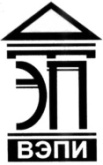 Автономная некоммерческая образовательная организациявысшего образования«Воронежский экономико-правовой институт»(АНОО ВО «ВЭПИ»)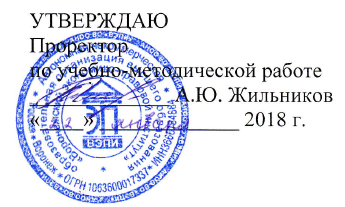 УТВЕРЖДАЮПроректор по учебно-методической работе_____________ А.Ю. Жильников«____» _____________ 20____ г. РАБОЧАЯ ПРОГРАММА ДИСЦИПЛИНЫ (МОДУЛЯ)	Б1.Б.13 Общая психология	(наименование дисциплины (модуля))	37.03.01 Психология	(код и наименование направления подготовки)Направленность (профиль) 	Психология		(наименование направленности (профиля))Квалификация выпускника 	Бакалавр		(наименование квалификации)Форма обучения 	Очная, заочная		(очная, очно-заочная, заочная)Рекомендована к использованию Филиалами АНОО ВО «ВЭПИ»Воронеж 2018Рабочая программа дисциплины (модуля) разработана в соответствии с требованиями ФГОС ВО, утвержденного приказом Минобрнауки России от 07.08.2014 № 946, учебным планом по направлению подготовки 37.03.01 Психология направленность (профиль) «Психология».Рабочая программа рассмотрена и одобрена на заседании кафедры психологии.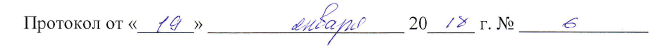 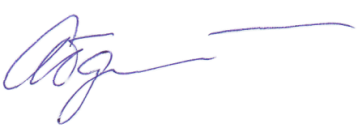 Заведующий кафедрой                                                                     Л.В. АбдалинаРазработчики: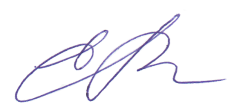 Доцент                                                                                               Е.Н. Рябышева1. Цель дисциплины (модуля)Целью изучения дисциплины (модуля) «Общая психология» является изучение законов психической жизни, исследование представлений человека о себе и окружающем мире с его научной точки зрения, а также формирование способностей к проведению психологических исследований, реализации базовых процедур анализа проблем человека, социализации индивида.2. Задачи дисциплины (модуля)2.1. Способствовать формированию знаний об этапах развития профессионала и карьерного развития, технологиях профессионального развития и самосовершенствования в профессиональной деятельности; о предмете, задачах, целях общей психологии и ее значение для своей будущей профессиональной деятельности; теоретических основах проведения психологических исследований;2.2. Способствовать формированию умений применять технологии профессионального развития и самосовершенствования; использовать знания общей психологии для решения конкретных задач психологии; применять знания общей психологии в различных научных и научно-практических областях психологии;2.2. Способствовать формированию навыков самообразования и планирования собственной деятельности; постановки профессиональных задач; а также способов оценивания качества изученного материала в ходе изучения общей психологии; проведения психологических исследований на основе применения знаний и умений общей психологии в различных научных и научно-практических областях психологии.3. Место дисциплины (модуля) в структуре образовательной программы высшего образованияДисциплина «Общая психология» относится к базовой части дисциплин учебного плана. Для изучения данной дисциплины необходимы знания, умения и навыки, формируемые предшествующими дисциплинами: «Введение в профессию» «Философия», «Анатомия ЦНС и нейрофизиология». Данные дисциплины закладывают основы научного мировоззрения, позволяющего осуществлять системный подход к анализу психологических явлений, обеспечивает способность специалиста в условиях развития науки и меняющейся социальной практики к переоценке накопленного человечеством опыта, анализа своих возможностей в плане практической деятельности, а также формирует умение приобретать новые знания. Дают базовую информацию о явлениях, рассматриваемых в общей психологии (например, такие темы как мозг и психика, психофизиологическая проблема, анатомия ЦНС, физиологические основы познавательных процессов).Перечень последующих учебных дисциплин, для которых необходимы знания, умения и навыки, формируемые данной дисциплиной: «Общий психологический практикум», «Психофизиология», «Психодиагностика», «Психология развития и возрастная психология», «Социальная психология», «Введение в клиническую психологию», «Психология личности».4. Перечень планируемых результатов обучения по дисциплине (модулю), соотнесённых с планируемыми результатами освоения  образовательной программы высшего образованияПроцесс изучения дисциплины (модуля) «Общая психология» направлен на формирование у обучающихся следующих компетенций:5. Структура и содержание дисциплины (модуля)5.1. Структура дисциплины (модуля)5.1.1. Объем дисциплины (модуля) и виды учебной работы по очной форме обучения5.1.2. Объем дисциплины (модуля) и виды учебной работы по заочной форме обучения5.2. Содержание дисциплины (модуля)5.2.1. Содержание дисциплины (модуля) по очной форме обученияРаздел 1. ВведениеТема 1. Общее представление о психологии как науке - 12 ч.Лекции – 4 ч. Содержание: Понятие психики. Возможные классификации психических процессов. Понятие личности в психологии. Соотношение категорий: индивид, субъект, личность, индивидуальность.Место психологии в системе наук. Отрасли и задачи современной психологии. Круг явлений, изучаемых в психологии. Житейская и научная психология. Общее представление о методах психологии.Практические занятия – 4 ч.Контрольные вопросы:1	Определение психологии как науки2	Основные этапы развития представлений о предмете психологии.3	Основные формы проявления психики и их взаимосвязь:Темы докладов и сообщений:1	Сравнительный анализ и основные отличия обыденной и научной психологии.2	Психическое отражение как субъективный образ объективного мира3	Развитие психологии в рамках философии.4	Значение психологического знания для народного хозяйства, развития культуры и охраны здоровья людей.Тема 2. Основные школы и направления - 12 ч.Лекции – 4 ч. Содержание: Представления о предмете психологии до её выделения в самостоятельную науку. Душа как предмет психологии. Сознание как предмет психологического исследования (В. Вундт, У. Джеймс и др.). Бессознательное как предмет исследования в психологии. Психоанализ. Психология установки (школа Д.Н. Узнадзе).  Исследования неосознаваемых процессов в когнитивной психологии. Поведение как предмет психологии. Бихевиоризм и необихевиоризм. Целостный подход к изучению психических явлений. Гештальт-психология. Проблема человека в гуманистической и экзистенциальной психологии. Информационный подход к исследованию познания в когнитивной психологии. Проблема социокультурной детерминации психического развития. Культурно-историческая психология (Л.С. Выготский). Деятельностный подход в психологии (С.Л. Рубинштейн, А.Н. Леонтьев). Тенденции развития современной психологии.Практические занятия – 4 ч.Контрольные вопросы: 1. Душа как предмет психологии. 2. Сознание как предмет психологического исследования. 3. Бессознательное как предмет исследования в психологии. 4. Поведение как предмет психологии. 5. Культурно-историческая психология. 6. Деятельностный подход в психологии.Темы реферата, доклада:Бихевиоризм и необихевиоризм. Гештальтпсихология.Проблема человека в гуманистической и экзистенциальной психологии.Деятельностный подход в психологии (С.Л. Рубинштейн, А.Н. Леонтьев).Деловая игра «Место психологии в решении задач профессионального образования и нравственного воспитания личности»Тема 3. Понятие о психике и ее эволюции - 12 ч.Лекции – 4 ч. Содержание: Проблема возникновения и развития психики.Поиск критериев психики в истории психологии. Субъективные и объективные критерии наличия психики. Их критика.Понятие чувствительности как элементарной формы психики. Гипотеза А.Н. Леонтьева о возникновении чувствительности. Стадии развития деятельности и психики. Понятие об опережающем отражении действительности.Врожденное и индивидуально-изменчивое поведение. Понятия инстинкта, научения и интеллекта у животных.Рефлекторная теория поведения. Идея рефлекса в работах Декарта. Развитие рефлекторной теории в работах И.М. Сеченова, Ч. Шеррннгтона. И.П. Павлова. П.К. Анохина. Н.А. Бернштейна. Современные подходы к изучению поведения животных.Практические занятия – 4 ч.Контрольные вопросы:1	Понятия инстинкта, научения и интеллекта у животных.2	Идея рефлекса в работах Декарта. 3	Развитие рефлекторной теории в работах И.М. Сеченова, Ч. Шерриннгтона. И.П. Павлова. П.К. Анохина. Н.А. Бернштейна. 4	Современные подходы к изучению поведения животных.Темы докладов и рефератов:1.	Гипноз как психологический феномен.2.Научный анализ парапсихологических исследованийТема 4. Происхождение и развитие сознания человека - 14 ч.Лекции – 4 ч. Содержание: Проблема порождения сознания. Сознание и язык. Сознание и самосознание. Психика и мозг: психофизиологическая проблема. Психофизическая проблема. Этические проблемы профессиональной деятельности психолога. Роль психологии в решении актуальных проблем современного общества.Практические занятия – 4 ч.Контрольные вопросы:1	Проблема порождения сознания2	Психика и мозг: психофизиологическая проблема3	Сознание и самосознание4	Этические проблемы профессиональной деятельности психолога.Темы докладов и рефератов:1.	Психологическая характеристика сознания.2.	Гипноз как психологический феномен.3.Научный анализ парапсихологических исследованийТема 5. Неосознаваемые психические процессы - 16 ч.Лекции – 6 ч. Содержание:  Общая характеристика проблемы неосознаваемых психических процессов.Практические занятия – 4 ч.Контрольные вопросы:1	Взаимосвязь трех уровней психической деятельности человека: бессознательного, подсознательного и сознательного.2	 Общая характеристика проблемы неосознаваемых психических процессов3	Неосознаваемые побудители сознательных действийРаздел 2. Психические процессыТема 6. Общее представление об ощущении и восприятии - 18 ч.Лекции – 6 ч. Содержание: Определение ощущения и восприятия. Раздражимость чувствительность. Основные свойства ощущений. Классификации ощущений. Феномены взаимодействия сенсорных процессов.Основные свойства образов восприятия. Различные представления о стимуле: проксимальный и дистальный стимулы. Двойственная природа образов восприятия: чувственная ткань и предметное содержание. Виды образных явлений, специфика образов восприятия среди других видов образов. Прямое и косвенное измерение ощущений. Закон Бугера-Вебера. Закон Фехнера. Закон Стивенса. Определение измерения, типы измерительных шкал. Классические методы измерения порогов. Психофизическая теория обнаружения сигналов.Практические занятия – 6 ч.Контрольные вопросы:1.	Определение ощущения и восприятия2.	Феномены взаимодействия сенсорных процессов.3.	Классические методы измерения порогов4.	Прямое и косвенное измерение ощущенийТемы докладов и рефератов:1.Иллюзии восприятия2. Нарушения ощущений.Тема 7. Восприятие - 18 ч.Лекции – 6 ч. Содержание: Теоретические подходы к объяснению механизмов восприятия. Теории восприятия, относящиеся к объектно-ориентированному подходу (bottom-up): структуралистская теория, гештальттеория, экологическая теория Дж. Гибсона. Теории восприятия, относящиеся к субъектно-ориентированному подходу (top-down): теория бессознательных умозаключений Г. Гельмгольца, теория категоризации Дж. Брунера, ресурсный подход к восприятию Д. Канемана, теория перцептивного цикла У. Найссера. Определение и виды константности восприятия. Процедура ее измерения. Коэффициент константности. Ядер-контекстная теория константности. Теория перцептивных уравнений. Экологическая теория константности. Виды оптических искажений. Феномены инвертированного зрения. Перцептивная адаптация к искажениям и ее экспериментальные исследования. Феномены псевдоскопического восприятия; правило правдоподобия. Исследование феномена «кожного зрения» у слепых. Проблема создания искусственных органов чувств. Концепция образа мира А.Н. Леонтьева. Кросскультурные исследования восприятия. Культурно-историческая традиция в исследовании восприятия.Практические занятия – 6 ч.Контрольные вопросы:1.	Общая характеристика и физиологические основы восприятия.2.	Виды и основные свойства восприятия.3.	Восприятие человека человеком.4.	Восприятие текста.5.	Развитие восприятия.6. Экологическая теория константности.7. Виды оптических искажений.8. Феномены инвертированного зрения.9. Перцептивная адаптация к искажениям и ее экспериментальные исследования.Темы докладов и рефератов:1.	Восприятие текста.2.Восприятие человека человекомТема 8. Мышление - 14 ч.Лекции – 4 ч. Содержание: Понятие о мышлении. Мышление и познание. Отличие мышления от непосредственно-чувственного познания. Мышление как предметно-практическая деятельность. Роль мышления в регуляции предметно-практической деятельности. Прикладное значение исследования мышления.Методы исследований мышления. Наблюдение, эксперимент, анализ продуктов деятельности, беседа в изучении мышления. Методы и методики изучения мышления.Анализ продуктов творчества. Возможности клинических методов изучения мышления.Виды мышления. Наглядно-действенное, наглядно-образное и словесно-логическое мышление.Образное мышление и воображение. Основные направления исследований воображения.Проблемы понятийного мышления, мышление и речь. Особенности теоретического и эмпирического мышления. Диалектическое мышление как наиболее сложная форма теоретического мышления. Практический и теоретический интеллект. Логическое и интуитивное мышление. Произвольное и непроизвольное мышление.Аутистическое, эгоцентрическое и реалистическое мышление.Творческое, нетворческое мышление.Индивидуальные особенности и типы мышления.Своеобразие мышления, включенного в разные виды деятельности: научное и религиозное мышление, художественное мышление, обыденное и профессиональное мышление. Проблема психологического мышления.нормальное и аномальное мышление.Мышление как форма познавательной деятельности субъекта. Эмоциональная регуляция мыслительной деятельности.Мышление и целеобразование. Виды целеобразования в мыслительной деятельности. Понятие об интеллектуальной активности и инициативе. Цель и требование, цель и искомое, принятие задачи субъектом. Понятие о задаче, структура задачи, ее условия и требования. Специфика творческих задач. Виды проблемных ситуаций.Представление об операциональном составе процесса решения задач, его средствах и способах. Соотношение вербализованных и невербализонанных компонентов поиска решения задачи. Понятие об операциональном смысле. Мышление и общение разного типа.Мышление в структуре межличностного познания. Понятие о другом человеке. Проблема объяснения и понимания.Мышление и эмоциональные компоненты общения. Эмпатия как вид интуитивного мышления.Мышление и проблема «искусственного интеллекта». Общее понятие об искусственном интеллекте как функциональных возможностях компьютера решать задачи, требующие интеллекта, если они решаются человеком. Практические занятия – 6 ч.Контрольные вопросы:1.	Особенности и единство чувственной и логической ступеней познания.2.	Характеристика основных видов мышления.3.	Основные формы мышления.4.	Единство мышления и речи.5.	Основные виды умственных операций.6.	Приемы развития мышления.Темы докладов и рефератов:1.	Определение и структура интеллекта. 2.	Оценка интеллекта3.	Концепция поэтапного формирования умственного действия П.Я. Гальперина.Тема 9. Внимание - 16 ч.Лекции – 6 ч. Содержание: Общие представления о внимании, виды вникания.Многозначность определения внимания. Особенности внимания по сравнению с другими психическими явлениями и процессами. Дискуссия о психическом статусе внимания и его природе.Виды внимания. Непроизвольное (первичное) внимание. Поисковые и исследовательские виды деятельности − процессы непроизвольного внимания. Факторы, обусловливающие непроизвольное внимание. Процессы предвнимания.Произвольное (вторичное) внимание. Особенности. Условия возникновения и поддержания произвольного внимания. Психологические механизмы произвольного внимания. Усилие при произвольном внимании. Опосредствованный характер произвольного внимания. Развитие средстви организации произвольного внимания.Методика двойной стимуляции для исследования опосредованного произвольного внимания. Послепроизвольное внимание. Условия его возникновения. Важность практического, педагогического научения послепроизвольного внимания.Основные свойства внимания и их экспериментальные исследования. Объем внимания. Зависимость объема вникания от структуры материала, характера действия с объектами, индивидуальных особенностей.Концентрация, устойчивость, колебания внимания. Зависимость устойчивости внимания от характера материала, вида деятельности и установки личности. Факторы, способствующие отвлечению внимания.Переключение и распределение внимания. Факторы, определяющие способность распределять внимание на разные действия. Роль переключаемости и распределения внимания в трудовой деятельности. Внимание и сознание, леность и отчетливость содержания сознания − основная феноменальная характеристика внимания. Использование метода самонаблюдения для описания явлений и свойств внимания. Избирательность − один из самых важных аспектов внимания. Механизмы перцептивной селекции. Внимание как фильтр или аттенюатор поступающей информации. Экспериментальная критика понимания внимания как специального процесса блокировки или фильтрации информации.Внимание как результат слияния перцептируемого образа с реальными объектами. Использование объективных методов исследования различных форм внимания. Критика моторных теорий внимания. Внимание, усилие и активация. Теории ресурсов внимания.Практические занятия – 6 ч.Контрольные вопросы:1.	Общие представления о внимании, виды вникания.2.	Основные свойства внимания и их экспериментальные исследования3.	Переключение и распределение внимания.Темы докладов и рефератов:1.Развитие внимания на ранних этапах онтогенеза2. Теории ресурсов внимания.Круглый стол: «Факторы, способствующие отвлечению внимания»Тема 10. Память - 16 ч.Лекции – 6 ч. Содержание: Общее представление о памяти. Процессы памяти: запоминание, сохранение, воспроизведение, забывание. Функции памяти. Проблема классификации видов памяти. Память как сквозной психический процесс (Л.М. Веккер). Память и научение. Нарушения памяти. Феноменальная память. Закономерности непроизвольного запоминания. Деятельностный подход (А.А.Смирнов, П.И.Зинченко). Эффект генерации. Интенциональный подход (Г.К.Середа). Исследования памяти в школе К. Левина: эффект незаконченного действия (Б.В.Зейгарник, М.А. Овсянкина); забывание намерения, эффект замещающего выполнения действия (Г.В. Биренбаум). Психоаналитический подход (З.Фрейд). Память и установка: школа Д.Н. Узнадзе.  Модели уровневой переработки информации в когнитивной психологии (Ф. Крейк, Г. Локхарт). Управление мнемическими процессами. Приемы произвольного запоминания: повторение; образные и вербальные мнемотехники. Социо-культурная детерминация развития произвольной памяти (П.Жане, Л.С. Выготский). Развитие произвольной памяти в онтогенезе, параллелограмм развития (А.Н. Леонтьев). Исследования памяти в работах Г. Эббингауза: методы и законы. Кривая забывания. Позиционный эффект. Эффект фон Ресторф. Проблема доступности запечатленной информации: модели забывания (угасание, проактивная и ретроактивная интерференция, вытеснение, потеря доступа к хранящейся в памяти информации и др.). Воспроизведение как конструирование (Ф. Бартлетт). Когнитивная психология памяти: когнитивные схемы; эксплицитная и имплицитная память; эффекты предшествования (прайминг).Практические занятия – 6 ч.Контрольные вопросы:1.	Определение и общая характеристика памяти.2.	Основные теории памяти.3.	Основные виды памяти.4.	Характеристика процессов памяти.5.	индивидуальные особенности памяти.6.	Рациональные условия и приемы развития памяти.Темы докладов и рефератов:1.	Приемы развития памяти.Тема 11. Язык, речь - 12 ч.Лекции – 4 ч. Содержание: Язык и речь. Гипотеза лингвистической относительности и детерминизма Сепира-Уорфа. Речь и речевая деятельность. Виды и функции речи. Л.С. Выготский и Ж.Пиаже об эгоцентрической речи. Взаимоотношения мышления и речи в различных психологических теориях. Методы изучения значений. Психосемантический подход. Проблема порождения и понимания речевого высказывания (Л.С. Выготский, А.Р. Лурия, Н. Хомский и др.). Психологический анализ речи. Специфика изучения речи в психологии. Основные проблемы и методы психолингвистики. Понятие речевой деятельности и речевого действия.Виды и функции речи. Устная, письменная, монологическая, диалогическая, внутренняя речь. Функции речи: коммуникативная, средство мышления, сигнификативная, номинативная, индикативная.Теории порождения и восприятия речи. Теории порождения речи на грамматическом уровне. Теории восприятия речи (акустическая, моторная, анализ через синтез и др.).Практические занятия – 4 ч.Контрольные вопросы.1.	Речь и речевая деятельность.2.	Виды и функции речи коммуникативная, средство мышления, сигнификативная, номинативная, индикативная.3.	Теории порождения речи на грамматическом уровне.4.	Теории восприятия речиТемы докладов и рефератов:1.	Психологическая характеристика общения.2.	Особенности общения дошкольников со сверстниками.3.	Психологические особенности общения подростков.4. Психологические особенности делового общенияТема 12. Воображение - 16 ч.	Лекции – 6 ч. Содержание: Своеобразие воображения как познавательного психического процесса. Виды воображения, их специфика и взаимосвязь. Приемы создания образов. Индивидуальные и возрастные особенности воображения. Роль воображения в творческой деятельности человека. Приемы развития воображения.Практические занятия – 6 ч.Контрольные вопросы:1.	Своеобразие воображения как познавательного психического процесса.2.	Виды воображения, их специфика и взаимосвязь.3.	Приемы создания образов.4.	Индивидуальные и возрастные особенности воображения.Темы докладов и рефератов:1.Роль воображения в творческой деятельности человека.2. Приемы развития воображенияТема 13. Представление - 12 часаЛекции – 4 ч. Содержание:  Определение представления и его основные характеристики. Виды представлений.  Индивидуальные особенности представления и его развитие. Первичные образы памяти и персеверирующие образы.Практические занятия – 4 ч.Контрольные вопросы:1	 Определение представления и его основные характеристики.2	 Виды представлений. 3	Индивидуальные особенности представления и его развитие.Темы докладов и рефератов:1.	Проективные методики в психологическом исследовании.Раздел 3 Психические состояния личностиТема 14. Психология воли - 16 ч.Лекции – 6 ч. Содержание:  Общая характеристика волевых действий. Основные психологические теории воли. Структура волевого действия.  Волевые качества человека и их развитие. Проблема воли в психологии. Произвольность и воля. Исследования воли в психологии. Изучение воли как мотивационной саморегуляции в школах Л.С. Выготского и Х. Хекхаузена. Проблема самодетерминации.Практические занятия – 6 ч.Контрольные вопросы.1.	Общая характеристика волевых действий2.	Структура волевого действия. 3.	Проблема воли в психологии.4.	Исследования воли в психологииТемы докладов и рефератов:1.	Основные психологические теории воли.Тема 15. Психология эмоции - 16 ч.Лекции – 6 ч. Содержание: Общая характеристика эмоциональных процессовОбщая характеристика психологии эмоций. Состояние психологии эмоций. Проблема критерия эмоционального. Специфика психического отражения в эмоциях.Биологическая целесообразность эмоций. Отношение эмоций к процессам познания. Предметность эмоций, Эмоции и процессы мотивации. Эмоции как внутренний регулятор деятельности.Развитие представлений об эмоциях в истории психологии. Основные тенденции в интерпретации эмоций, их характеристика. Учение об аффектах Б. Спинозы. Трехмерная концепция чувств В. Вундта. Представление В. Вундта о слиянии чувств и их влиянии на протекание познавательных процессов, Интеллектуалистическая трактовка эмоций.Представление Ч. Дарвина о выражении эмоций. Теория Джемса-Длнге и ее роль в развитии представлений об эмоциях в позитивистской психологии. Физиологические теории эмоций. Современные зарубежные концепции эмоций.Развитие представлений об эмоциях в отечественной психологии. Интерпретация представлений об эмоциях в работах Л.С. Выготского, А.В. Запорожца. С.Л. Рубинштейна, А.Н. Леонтьева, П.К. Анохина, П.З. Симонова.Основные проблемы психологии эмоций. Условия возникновения эмоционального процесса. Данные экспериментальных исследований я теоретические представления о возникновении эмоций. Обусловленность эмоций потребностями и ситуацией.Функции эмоций. Зависимость решения этого вопроса от принятого критерия эмоционального. Освещение вопросов о функциях эмоций в различных концепциях. Функции оценки, мотивации, активации, следообразования, защиты, эвристическая. Экспериментальные исследования влияния эмоций на познавательные процессы.Динамика эмоций и закономерности протекания эмоционального процесса. Проблема эмоционального целеобразования. Эмоциональные формы поведения.Разновидности эмоциональных явлений. Возможные основания классификации эмоций. Эмоциональный тон ощущений, его приспособительное значение. Аффекты, их биологическое значение. Отличительные признаки аффекта. Ситуативные эмоции как регулятор деятельности. Эмоции спеха-неуспеха. Проблема устойчивых эмоциональных отношений человека чувств. Эмоциональные состояния, их экспериментальное изучение.Выражение эмоций. Данные исследований выражения эмоций в поведении и физиологических функциях человека. Объективные показатели эмоции, их надежность.Практические занятия – 6 ч.Контрольные вопросы:1.	Понятие об эмоциях и чувствах.2.	Физиологические основы эмоций и чувств.3.	Виды чувств.4.	Эмоции и чувства как ценность.5.	Эмоциональный стресс и регуляция эмоциональных состояний.6. Аффекты, их биологическое значение.7. Отличительные признаки аффекта8. Проблема устойчивых эмоциональных отношений человека чувств.Темы докладов и рефератов:1.Эпатия. Тест Бойко.2. Развитие чувств и их значение в жизни человекаТема 16. Общая характеристика мотивации - 16 ч.Лекции – 6 ч. Содержание: Общее представление о мотивации. Понятия «потребность», «мотив», «мотивация» в психологии (А.Н. Леонтьев, Х. Хекхаузен, Ж. Нюттен). Психология мотивации: история, современное состояние и тенденции её развития. Экспериментальные и диагностические методы изучения мотивации человека и животных. Формирование и развитие мотивации человека в онтогенезе. Функциональная автономия мотивов (Г. Олпорт). Изучение отдельных видов мотивации. Потребность в общении и мотивация аффилиации. Мотивация достижения, подходы к ее изучению. Мотивация асоциального поведения. Отклонения в мотивационном развитии человека.Практические занятия – 6 ч.Контрольные вопросы:1	Общее представление о мотивации.2	Понятия «потребность», «мотив», «мотивация» в психологии (А.Н. Леонтьев, Х. Хекхаузен, Ж. Нюттен). 3	Психология мотивации: история, современное состояние и тенденции её развития.4	Экспериментальные и диагностические методы изучения мотивации человека и животных.5	Мотивация достижения, подходы к ее изучению.6	Отклонения в мотивационном развитии человека.Темы докладов и рефератов:1.	Влияние мотивации на эффективность функционирования познавательных процессов.2.	Мотивация асоциального поведения.Раздел 4. Психические свойства личностиТема 17. Психология личности - 16 ч.Лекции – 6 ч. Содержание:  Общее понятие о личности. Взаимосвязь социального и биологического в личности. Формирование и развитие личности. Теории личности. Методологические основа анализа понятий личности. Европейский рационализм XVII-XVIII веков и его концепции человека. Человек как мыслящее «Я». Человек как «вещь». Физический и психологический (целевой) типы детерминации. Понятие базовой мотивации. Представление о непрерывном поле мотивации. Отождествление понятия личности с понятием мыслящего «Я» Свобода как фундаментальная характеристика личности в рационализме. Невозможность детерминистического анализа личности в рамках рационалистического подхода.Понятие обусловленности личности и сознания. Личность как продукт общественно-исторического и онтогенетического развития.Многозначность понятия личности в современной психологии. Структурный и генетический аспекты анализа личности. Предварительные представления о структуре личности. Персоналистский подход к структуре личности. Личность как «система мотивов». Личность как «самосознание».Личность как способность к творческим проявлениям. Личное как способность к нравственному деянию.Практические занятия – 6 ч.Контрольные вопросы:1	Понятие обусловленности личности и сознания. 2	Личность как продукт общественно-исторического и онтогенетического развития.3	Многозначность понятия личности в современной психологии.4	Личность как способность к творческим проявлениям.5	Органические предпосылки и социальные условия развития личности.Темы докладов и рефератов:1.	Б.Г. Ананьев: характеристика личности ученого и его вклада в психологическую науку.2.	Теории личностиТема 18.Способности 	личности - 16 ч.Лекции – 6 ч. Содержание: Общая характеристика способностей человека. Уровни развития способностей и индивидуальные различия. Практические занятия – 6 ч.Контрольные вопросы:1.Понятие о способностях. 2. Задатки как органические предпосылки способностей. 3. Общие и специальные способности (взгляды Б.М. Теплова, А.Н. Леонтьева, В.В. Давыдова). Темы докладов и рефератов:1.	Характеристика способностей психолога.2. Вундеркизм. Дети ИндигоКруглый стол «Талант и гений»  Тема 19. Темперамент - 16 ч.Лекции – 6 ч. Содержание: Понятие о темпераменте. Краткий обзор учений о темпераменте. Темперамент как форма интеграции первичных индивидных свойств. Классические теории темперамента. Учение И.П. Павлова о типах ВНД как физиологической основе темперамента. Методы исследования темперамента и их использование при профотборе и профобучении.Практические занятия – 6 ч.Контрольные вопросы:1.	Общее понятие о темпераменте.2.	Обзор учений о темпераменте.3.	Физиологические основы темперамента.4.	Психологические характеристики темперамента.5.	Методы диагностики темперамента.Темы докладов и рефератов:1.	Типы высшей нервной деятельности.2. Психологическая характеристика темпераментов.Тема 20. Характер - 18 ч. Лекции – 6 ч. Содержание: Понятие о характере Теоретические и экспериментальные подходы к исследованию. Формирование характера. Подходы к изучению индивидуального характера. Постановка проблемы характера в психоанализе З. Фрейда. Опыт характерологии К.Г. Юнга: понятие об экстраверсии и интроверсии.Клинический подход к изучению индивидуального характера. Акцентуированная черта как основа классификации характеров в концепции Л. Леонгарда. Типология характеров в работах П.Б. Ганнушкина и А.Е. Личко. Национальный характер. Практические занятия – 6 ч.Контрольные вопросы:1.	Понятие о характере. Физиологическая основа характера.2.	Характер и темперамент.3.	Структура характера.4.	Акцентуации характера. Тест Леонгарда. 5.	Формирование характера.Темы докладов и рефератов:1.Понятие о национальном характере. Русский национальный характер.2. Интроверты, экстраверты, амбиверты и их характеристика.3. Характеристика 8 типов Юнга.5.2.2. Содержание дисциплины (модуля) по заочной форме обученияРаздел 1. ВведениеТема 1. Общее представление о психологии как науке - 17 ч.Лекции – 1 ч. Содержание: Понятие психики. Возможные классификации психических процессов. Понятие личности в психологии. Соотношение категорий: индивид, субъект, личность, индивидуальность.Место психологии в системе наук. Отрасли и задачи современной психологии. Круг явлений, изучаемых в психологии. Житейская и научная психология. Общее представление о методах психологии.Тема 2. Основные школы и направления - 17 ч.Лекции – 1 ч. Содержание: Представления о предмете психологии до её выделения в самостоятельную науку. Душа как предмет психологии. Сознание как предмет психологического исследования (В. Вундт, У. Джеймс и др.). Бессознательное как предмет исследования в психологии. Психоанализ. Психология установки (школа Д.Н. Узнадзе).  Исследования неосознаваемых процессов в когнитивной психологии. Поведение как предмет психологии. Бихевиоризм и необихевиоризм. Целостный подход к изучению психических явлений. Гештальт-психология. Проблема человека в гуманистической и экзистенциальной психологии. Информационный подход к исследованию познания в когнитивной психологии. Проблема социокультурной детерминации психического развития. Культурно-историческая психология (Л.С. Выготский). Деятельностный подход в психологии (С.Л. Рубинштейн, А.Н. Леонтьев). Тенденции развития современной психологии.Тема 3. Понятие о психике и ее эволюции - 17 ч.Лекции – 1 ч. Содержание: Проблема возникновения и развития психики.Поиск критериев психики в истории психологии. Субъективные и объективные критерии наличия психики. Их критика.Понятие чувствительности как элементарной формы психики. Гипотеза А.Н. Леонтьева о возникновении чувствительности. Стадии развития деятельности и психики. Понятие об опережающем отражении действительности.Врожденное и индивидуально-изменчивое поведение. Понятия инстинкта, научения и интеллекта у животных.Рефлекторная теория поведения. Идея рефлекса в работах Декарта. Развитие рефлекторной теории в работах И.М. Сеченова, Ч. Шеррннгтона. И.П. Павлова. П.К. Анохина. Н.А. Бернштейна. Современные подходы к изучению поведения животных.Тема 4. Происхождение и развитие сознания человека - 17 ч.Лекции – 1 ч. Содержание: Проблема порождения сознания. Сознание и язык. Сознание и самосознание. Психика и мозг: психофизиологическая проблема. Психофизическая проблема. Этические проблемы профессиональной деятельности психолога. Роль психологии в решении актуальных проблем современного общества.Тема 5. Неосознаваемые психические процессы - 17 ч.Лекции – 1 ч. Содержание:  Общая характеристика проблемы неосознаваемых психических процессов.Раздел 2. Психические процессыТема 6. Общее представление об ощущении и восприятии - 19 ч.Лекции – 1 ч. Содержание: Определение ощущения и восприятия. Раздражимость чувствительность. Основные свойства ощущений. Классификации ощущений. Феномены взаимодействия сенсорных процессов.Основные свойства образов восприятия. Различные представления о стимуле: проксимальный и дистальный стимулы. Двойственная природа образов восприятия: чувственная ткань и предметное содержание. Виды образных явлений, специфика образов восприятия среди других видов образов. Прямое и косвенное измерение ощущений. Закон Бугера-Вебера. Закон Фехнера. Закон Стивенса. Определение измерения, типы измерительных шкал. Классические методы измерения порогов. Психофизическая теория обнаружения сигналов.Практические занятия – 2 ч.Контрольные вопросы:1.	Определение ощущения и восприятия2.	Феномены взаимодействия сенсорных процессов.3.	Классические методы измерения порогов4.	Прямое и косвенное измерение ощущенийТемы докладов и рефератов:1.Иллюзии восприятия2. Нарушения ощущений.Тема 7. Восприятие - 19 ч.Лекции – 1 ч. Содержание: Теоретические подходы к объяснению механизмов восприятия. Теории восприятия, относящиеся к объектно-ориентированному подходу (bottom-up): структуралистская теория, гештальттеория, экологическая теория Дж. Гибсона. Теории восприятия, относящиеся к субъектно-ориентированному подходу (top-down): теория бессознательных умозаключений Г. Гельмгольца, теория категоризации Дж. Брунера, ресурсный подход к восприятию Д. Канемана, теория перцептивного цикла У. Найссера. Определение и виды константности восприятия. Процедура ее измерения. Коэффициент константности. Ядер-контекстная теория константности. Теория перцептивных уравнений. Экологическая теория константности. Виды оптических искажений. Феномены инвертированного зрения. Перцептивная адаптация к искажениям и ее экспериментальные исследования. Феномены псевдоскопического восприятия; правило правдоподобия. Исследование феномена «кожного зрения» у слепых. Проблема создания искусственных органов чувств. Концепция образа мира А.Н. Леонтьева. Кросскультурные исследования восприятия. Культурно-историческая традиция в исследовании восприятия.Практические занятия – 2 ч.Контрольные вопросы:1.	Общая характеристика и физиологические основы восприятия.2.	Виды и основные свойства восприятия.3.	Восприятие человека человеком.4.	Восприятие текста.5.	Развитие восприятия.6. Экологическая теория константности.7. Виды оптических искажений.8. Феномены инвертированного зрения.9. Перцептивная адаптация к искажениям и ее экспериментальные исследования.Темы докладов и рефератов:1.	Восприятие текста.2.Восприятие человека человекомТема 8. Мышление - 19 ч.Лекции – 1 ч. Содержание: Понятие о мышлении. Мышление и познание. Отличие мышления от непосредственно-чувственного познания. Мышление как предметно-практическая деятельность. Роль мышления в регуляции предметно-практической деятельности. Прикладное значение исследования мышления.Методы исследований мышления. Наблюдение, эксперимент, анализ продуктов деятельности, беседа в изучении мышления. Методы и методики изучения мышления.Анализ продуктов творчества. Возможности клинических методов изучения мышления.Виды мышления. Наглядно-действенное, наглядно-образное и словесно-логическое мышление.Образное мышление и воображение. Основные направления исследований воображения.Проблемы понятийного мышления, мышление и речь. Особенности теоретического и эмпирического мышления. Диалектическое мышление как наиболее сложная форма теоретического мышления. Практический и теоретический интеллект. Логическое и интуитивное мышление. Произвольное и непроизвольное мышление.Аутистическое, эгоцентрическое и реалистическое мышление.Творческое, нетворческое мышление.Индивидуальные особенности и типы мышления.Своеобразие мышления, включенного в разные виды деятельности: научное и религиозное мышление, художественное мышление, обыденное и профессиональное мышление. Проблема психологического мышления.нормальное и аномальное мышление.Мышление как форма познавательной деятельности субъекта. Эмоциональная регуляция мыслительной деятельности.Мышление и целеобразование. Виды целеобразования в мыслительной деятельности. Понятие об интеллектуальной активности и инициативе. Цель и требование, цель и искомое, принятие задачи субъектом. Понятие о задаче, структура задачи, ее условия и требования. Специфика творческих задач. Виды проблемных ситуаций.Представление об операциональном составе процесса решения задач, его средствах и способах. Соотношение вербализованных и невербализонанных компонентов поиска решения задачи. Понятие об операциональном смысле. Мышление и общение разного типа.Мышление в структуре межличностного познания. Понятие о другом человеке. Проблема объяснения и понимания.Мышление и эмоциональные компоненты общения. Эмпатия как вид интуитивного мышления.Мышление и проблема «искусственного интеллекта». Общее понятие об искусственном интеллекте как функциональных возможностях компьютера решать задачи, требующие интеллекта, если они решаются человеком. Практические занятия – 2 ч.Контрольные вопросы:1.	Особенности и единство чувственной и логической ступеней познания.2.	Характеристика основных видов мышления.3.	Основные формы мышления.4.	Единство мышления и речи.5.	Основные виды умственных операций.6.	Приемы развития мышления.Темы докладов и рефератов:1.	Определение и структура интеллекта. 2.	Оценка интеллекта3.	Концепция поэтапного формирования умственного действия П.Я. Гальперина.Тема 9. Внимание - 19 ч.Лекции – 1 ч. Содержание: Общие представления о внимании, виды вникания.Многозначность определения внимания. Особенности внимания по сравнению с другими психическими явлениями и процессами. Дискуссия о психическом статусе внимания и его природе.Виды внимания. Непроизвольное (первичное) внимание. Поисковые и исследовательские виды деятельности − процессы непроизвольного внимания. Факторы, обусловливающие непроизвольное внимание. Процессы предвнимания.Произвольное (вторичное) внимание. Особенности. Условия возникновения и поддержания произвольного внимания. Психологические механизмы произвольного внимания. Усилие при произвольном внимании. Опосредствованный характер произвольного внимания. Развитие средстви организации произвольного внимания.Методика двойной стимуляции для исследования опосредованного произвольного внимания. Послепроизвольное внимание. Условия его возникновения. Важность практического, педагогического научения послепроизвольного внимания.Основные свойства внимания и их экспериментальные исследования. Объем внимания. Зависимость объема вникания от структуры материала, характера действия с объектами, индивидуальных особенностей.Концентрация, устойчивость, колебания внимания. Зависимость устойчивости внимания от характера материала, вида деятельности и установки личности. Факторы, способствующие отвлечению внимания.Переключение и распределение внимания. Факторы, определяющие способность распределять внимание на разные действия. Роль переключаемости и распределения внимания в трудовой деятельности. Внимание и сознание, леность и отчетливость содержания сознания − основная феноменальная характеристика внимания. Использование метода самонаблюдения для описания явлений и свойств внимания. Избирательность − один из самых важных аспектов внимания. Механизмы перцептивной селекции. Внимание как фильтр или аттенюатор поступающей информации. Экспериментальная критика понимания внимания как специального процесса блокировки или фильтрации информации.Внимание как результат слияния перцептируемого образа с реальными объектами. Использование объективных методов исследования различных форм внимания. Критика моторных теорий внимания. Внимание, усилие и активация. Теории ресурсов внимания.Практические занятия – 2 ч.Контрольные вопросы:1.	Общие представления о внимании, виды вникания.2.	Основные свойства внимания и их экспериментальные исследования3.	Переключение и распределение внимания.Темы докладов и рефератов:1.Развитие внимания на ранних этапах онтогенеза2. Теории ресурсов внимания.Круглый стол: «Факторы, способствующие отвлечению внимания»Тема 10. Память - 19 ч.Лекции – 1 ч. Содержание: Общее представление о памяти. Процессы памяти: запоминание, сохранение, воспроизведение, забывание. Функции памяти. Проблема классификации видов памяти. Память как сквозной психический процесс (Л.М. Веккер). Память и научение. Нарушения памяти. Феноменальная память. Закономерности непроизвольного запоминания. Деятельностный подход (А.А.Смирнов, П.И.Зинченко). Эффект генерации. Интенциональный подход (Г.К.Середа). Исследования памяти в школе К. Левина: эффект незаконченного действия (Б.В.Зейгарник, М.А. Овсянкина); забывание намерения, эффект замещающего выполнения действия (Г.В. Биренбаум). Психоаналитический подход (З.Фрейд). Память и установка: школа Д.Н. Узнадзе.  Модели уровневой переработки информации в когнитивной психологии (Ф. Крейк, Г. Локхарт). Управление мнемическими процессами. Приемы произвольного запоминания: повторение; образные и вербальные мнемотехники. Социо-культурная детерминация развития произвольной памяти (П.Жане, Л.С. Выготский). Развитие произвольной памяти в онтогенезе, параллелограмм развития (А.Н. Леонтьев). Исследования памяти в работах Г. Эббингауза: методы и законы. Кривая забывания. Позиционный эффект. Эффект фон Ресторф. Проблема доступности запечатленной информации: модели забывания (угасание, проактивная и ретроактивная интерференция, вытеснение, потеря доступа к хранящейся в памяти информации и др.). Воспроизведение как конструирование (Ф. Бартлетт). Когнитивная психология памяти: когнитивные схемы; эксплицитная и имплицитная память; эффекты предшествования (прайминг).Практические занятия – 2 ч.Контрольные вопросы:1.	Определение и общая характеристика памяти.2.	Основные теории памяти.3.	Основные виды памяти.4.	Характеристика процессов памяти.5.	индивидуальные особенности памяти.6.	Рациональные условия и приемы развития памяти.Темы докладов и рефератов:1.	Приемы развития памяти.Тема 11. Язык, речь - 18 ч.Лекции – 1 ч. Содержание: Язык и речь. Гипотеза лингвистической относительности и детерминизма Сепира-Уорфа. Речь и речевая деятельность. Виды и функции речи. Л.С. Выготский и Ж.Пиаже об эгоцентрической речи. Взаимоотношения мышления и речи в различных психологических теориях. Методы изучения значений. Психосемантический подход. Проблема порождения и понимания речевого высказывания (Л.С. Выготский, А.Р. Лурия, Н. Хомский и др.). Психологический анализ речи. Специфика изучения речи в психологии. Основные проблемы и методы психолингвистики. Понятие речевой деятельности и речевого действия.Виды и функции речи. Устная, письменная, монологическая, диалогическая, внутренняя речь. Функции речи: коммуникативная, средство мышления, сигнификативная, номинативная, индикативная.Теории порождения и восприятия речи. Теории порождения речи на грамматическом уровне. Теории восприятия речи (акустическая, моторная, анализ через синтез и др.).Практические занятия – 1 ч.Контрольные вопросы.1.	Речь и речевая деятельность.2.	Виды и функции речи коммуникативная, средство мышления, сигнификативная, номинативная, индикативная.3.	Теории порождения речи на грамматическом уровне.4.	Теории восприятия речиТемы докладов и рефератов:1.	Психологическая характеристика общения.2.	Особенности общения дошкольников со сверстниками.3.	Психологические особенности общения подростков.4. Психологические особенности делового общенияТема 12. Воображение - 19 ч.	Лекции – 1 ч. Содержание: Своеобразие воображения как познавательного психического процесса. Виды воображения, их специфика и взаимосвязь. Приемы создания образов. Индивидуальные и возрастные особенности воображения. Роль воображения в творческой деятельности человека. Приемы развития воображения.Практические занятия – 2 ч.Контрольные вопросы:1.	Своеобразие воображения как познавательного психического процесса.2.	Виды воображения, их специфика и взаимосвязь.3.	Приемы создания образов.4.	Индивидуальные и возрастные особенности воображения.Темы докладов и рефератов:1.Роль воображения в творческой деятельности человека.2. Приемы развития воображенияТема 13. Представление - 19 часаЛекции – 1 ч. Содержание:  Определение представления и его основные характеристики. Виды представлений.  Индивидуальные особенности представления и его развитие. Первичные образы памяти и персеверирующие образы.Практические занятия – 2 ч.Контрольные вопросы:1	 Определение представления и его основные характеристики.2	 Виды представлений. 3	Индивидуальные особенности представления и его развитие.Темы докладов и рефератов:1.	Проективные методики в психологическом исследовании.Раздел 3 Психические состояния личностиТема 14. Психология воли - 18 ч.Лекции – 1 ч. Содержание:  Общая характеристика волевых действий. Основные психологические теории воли. Структура волевого действия.  Волевые качества человека и их развитие. Проблема воли в психологии. Произвольность и воля. Исследования воли в психологии. Изучение воли как мотивационной саморегуляции в школах Л.С. Выготского и Х. Хекхаузена. Проблема самодетерминации.Практические занятия – 1 ч.Контрольные вопросы.1.	Общая характеристика волевых действий2.	Структура волевого действия. 3.	Проблема воли в психологии.4.	Исследования воли в психологииТемы докладов и рефератов:1.	Основные психологические теории воли.Тема 15. Психология эмоции - 18 ч.Лекции – 1 ч. Содержание: Общая характеристика эмоциональных процессовОбщая характеристика психологии эмоций. Состояние психологии эмоций. Проблема критерия эмоционального. Специфика психического отражения в эмоциях.Биологическая целесообразность эмоций. Отношение эмоций к процессам познания. Предметность эмоций, Эмоции и процессы мотивации. Эмоции как внутренний регулятор деятельности.Развитие представлений об эмоциях в истории психологии. Основные тенденции в интерпретации эмоций, их характеристика. Учение об аффектах Б. Спинозы. Трехмерная концепция чувств В. Вундта. Представление В. Вундта о слиянии чувств и их влиянии на протекание познавательных процессов, Интеллектуалистическая трактовка эмоций.Представление Ч. Дарвина о выражении эмоций. Теория Джемса-Длнге и ее роль в развитии представлений об эмоциях в позитивистской психологии. Физиологические теории эмоций. Современные зарубежные концепции эмоций.Развитие представлений об эмоциях в отечественной психологии. Интерпретация представлений об эмоциях в работах Л.С. Выготского, А.В. Запорожца. С.Л. Рубинштейна, А.Н. Леонтьева, П.К. Анохина, П.З. Симонова.Основные проблемы психологии эмоций. Условия возникновения эмоционального процесса. Данные экспериментальных исследований я теоретические представления о возникновении эмоций. Обусловленность эмоций потребностями и ситуацией.Функции эмоций. Зависимость решения этого вопроса от принятого критерия эмоционального. Освещение вопросов о функциях эмоций в различных концепциях. Функции оценки, мотивации, активации, следообразования, защиты, эвристическая. Экспериментальные исследования влияния эмоций на познавательные процессы.Динамика эмоций и закономерности протекания эмоционального процесса. Проблема эмоционального целеобразования. Эмоциональные формы поведения.Разновидности эмоциональных явлений. Возможные основания классификации эмоций. Эмоциональный тон ощущений, его приспособительное значение. Аффекты, их биологическое значение. Отличительные признаки аффекта. Ситуативные эмоции как регулятор деятельности. Эмоции спеха-неуспеха. Проблема устойчивых эмоциональных отношений человека чувств. Эмоциональные состояния, их экспериментальное изучение.Выражение эмоций. Данные исследований выражения эмоций в поведении и физиологических функциях человека. Объективные показатели эмоции, их надежность.Практические занятия – 1 ч.Контрольные вопросы:1.	Понятие об эмоциях и чувствах.2.	Физиологические основы эмоций и чувств.3.	Виды чувств.4.	Эмоции и чувства как ценность.5.	Эмоциональный стресс и регуляция эмоциональных состояний.6. Аффекты, их биологическое значение.7. Отличительные признаки аффекта8. Проблема устойчивых эмоциональных отношений человека чувств.Темы докладов и рефератов:1.Эпатия. Тест Бойко.2. Развитие чувств и их значение в жизни человекаТема 16. Общая характеристика мотивации - 18 ч.Лекции – 1 ч. Содержание: Общее представление о мотивации. Понятия «потребность», «мотив», «мотивация» в психологии (А.Н. Леонтьев, Х. Хекхаузен, Ж. Нюттен). Психология мотивации: история, современное состояние и тенденции её развития. Экспериментальные и диагностические методы изучения мотивации человека и животных. Формирование и развитие мотивации человека в онтогенезе. Функциональная автономия мотивов (Г. Олпорт). Изучение отдельных видов мотивации. Потребность в общении и мотивация аффилиации. Мотивация достижения, подходы к ее изучению. Мотивация асоциального поведения. Отклонения в мотивационном развитии человека.Практические занятия – 1 ч.Контрольные вопросы:1	Общее представление о мотивации.2	Понятия «потребность», «мотив», «мотивация» в психологии (А.Н. Леонтьев, Х. Хекхаузен, Ж. Нюттен). 3	Психология мотивации: история, современное состояние и тенденции её развития.4	Экспериментальные и диагностические методы изучения мотивации человека и животных.5	Мотивация достижения, подходы к ее изучению.6	Отклонения в мотивационном развитии человека.Темы докладов и рефератов:1.	Влияние мотивации на эффективность функционирования познавательных процессов.2.	Мотивация асоциального поведения.Раздел 4. Психические свойства личностиТема 17. Психология личности - 19 ч.Лекции – 1 ч. Содержание:  Общее понятие о личности. Взаимосвязь социального и биологического в личности. Формирование и развитие личности. Теории личности. Методологические основа анализа понятий личности. Европейский рационализм XVII-XVIII веков и его концепции человека. Человек как мыслящее «Я». Человек как «вещь». Физический и психологический (целевой) типы детерминации. Понятие базовой мотивации. Представление о непрерывном поле мотивации. Отождествление понятия личности с понятием мыслящего «Я» Свобода как фундаментальная характеристика личности в рационализме. Невозможность детерминистического анализа личности в рамках рационалистического подхода.Понятие обусловленности личности и сознания. Личность как продукт общественно-исторического и онтогенетического развития.Многозначность понятия личности в современной психологии. Структурный и генетический аспекты анализа личности. Предварительные представления о структуре личности. Персоналистский подход к структуре личности. Личность как «система мотивов». Личность как «самосознание».Личность как способность к творческим проявлениям. Личное как способность к нравственному деянию.Практические занятия – 2 ч.Контрольные вопросы:1	Понятие обусловленности личности и сознания. 2	Личность как продукт общественно-исторического и онтогенетического развития.3	Многозначность понятия личности в современной психологии.4	Личность как способность к творческим проявлениям.5	Органические предпосылки и социальные условия развития личности.Темы докладов и рефератов:1.	Б.Г. Ананьев: характеристика личности ученого и его вклада в психологическую науку.2.	Теории личностиТема 18.Способности 	личности - 19 ч.Лекции – 1 ч. Содержание: Общая характеристика способностей человека. Уровни развития способностей и индивидуальные различия. Практические занятия – 2 ч.Контрольные вопросы:1.Понятие о способностях. 2. Задатки как органические предпосылки способностей. 3. Общие и специальные способности (взгляды Б.М. Теплова, А.Н. Леонтьева, В.В. Давыдова). Темы докладов и рефератов:1.	Характеристика способностей психолога.2. Вундеркизм. Дети ИндигоКруглый стол «Талант и гений»  Тема 19. Темперамент - 19 ч.Лекции – 1 ч. Содержание: Понятие о темпераменте. Краткий обзор учений о темпераменте. Темперамент как форма интеграции первичных индивидных свойств. Классические теории темперамента. Учение И.П. Павлова о типах ВНД как физиологической основе темперамента. Методы исследования темперамента и их использование при профотборе и профобучении.Практические занятия – 2 ч.Контрольные вопросы:1.	Общее понятие о темпераменте.2.	Обзор учений о темпераменте.3.	Физиологические основы темперамента.4.	Психологические характеристики темперамента.5.	Методы диагностики темперамента.Темы докладов и рефератов:1.	Типы высшей нервной деятельности.2. Психологическая характеристика темпераментов.Тема 20. Характер - 19 ч. Лекции – 1 ч. Содержание: Понятие о характере Теоретические и экспериментальные подходы к исследованию. Формирование характера. Подходы к изучению индивидуального характера. Постановка проблемы характера в психоанализе З. Фрейда. Опыт характерологии К.Г. Юнга: понятие об экстраверсии и интроверсии.Клинический подход к изучению индивидуального характера. Акцентуированная черта как основа классификации характеров в концепции Л. Леонгарда. Типология характеров в работах П.Б. Ганнушкина и А.Е. Личко. Национальный характер. Практические занятия – 2 ч.Контрольные вопросы:1.	Понятие о характере. Физиологическая основа характера.2.	Характер и темперамент.3.	Структура характера.4.	Акцентуации характера. Тест Леонгарда. 5.	Формирование характера.Темы докладов и рефератов:1.Понятие о национальном характере. Русский национальный характер.2. Интроверты, экстраверты, амбиверты и их характеристика.3. Характеристика 8 типов Юнга.6. Методические материалы для изучения дисциплины (модуля)Методические материалы для изучения дисциплины (модуля) представлены в виде учебно-методического комплекса дисциплины (модуля).7. Перечень основной и дополнительной учебной литературы, необходимой для освоения дисциплины (модуля)7.1. Основная литература7.2. Дополнительная литература8. Перечень ресурсов информационно-телекоммуникационной сети «Интернет», необходимых для освоения дисциплины (модулю)9. Перечень информационных технологий, используемых при осуществлении образовательного процесса по дисциплине (модулю), включая перечень современных профессиональных баз данных и информационных справочных систем9.1. Информационные технологииИнформационные технологии – это совокупность методов, способов, приемов и средств обработки документированной информации, включая прикладные программные средства, и регламентированного порядка их применения.Под информационными технологиями понимается использование компьютерной техники и систем связи для создания, сбора, передачи, хранения и обработки информации для всех сфер общественной жизни.При осуществлении образовательного процесса по дисциплине применяются такие информационные технологии, как использование на занятиях электронных изданий (чтение лекций с использованием слайд-презентаций, электронного курса лекций, видео-аудио-материалов (через Интернет), компьютерное тестирование, дистанционные занятия (олимпиады, конференции.9.2. Современные профессиональные базы данных и информационные справочные системы10. Образовательные технологии, используемые при осуществлении образовательного процесса по дисциплине (модулю)Для обеспечения качественного образовательного процесса применяются следующие образовательные технологии:1. Традиционные: объяснительно-иллюстративные, иллюстративные, объяснительные;2. Инновационные: дифференцированные, информационные, информационно-коммуникационные, модульные, игровые, проблемные и др.;3. Интерактивные: дискуссия, круглый стол, тренинг, мозговой штурм и др. 11. Материально-техническое обеспечение дисциплины (модуля)12. Оценочные материалы для дисциплины (модуля)Оценочные материалы для проведения текущего контроля успеваемости и промежуточной аттестации по дисциплине (модулю) представлены в виде фонда оценочных средств по дисциплине (модулю).Лист регистрации изменений к рабочей программе дисциплины (модуля)№п/пКодкомпетенцииНаименование компетенцииВ результате изучения дисциплины обучающиеся должны:В результате изучения дисциплины обучающиеся должны:В результате изучения дисциплины обучающиеся должны:№п/пКодкомпетенцииНаименование компетенцииЗнатьУметьВладеть1.ОК-7способностью к самоорганизации и самообразованиюэтапы развития профессионала и карьерного развития, технологии профессионального развития и самосовершенствования в профессиональной деятельностиприменять технологии профессионального развития и самосовершенствованиянавыками самообразования и планирования собственной деятельности2.ПК-6способностью к постановке профессиональных задач в области научно-исследовательской и практической деятельностипредмет, задачи, цели общей психологии и ее значение для своей будущей профессиональной деятельностииспользовать знания общей психологии для решения конкретных задач психологиинавыками постановки профессиональных задач; способами оценивания качества изученного материала в ходе изучения общей психологии3.ПК-7способностью к участию в проведении психологических исследований на основе применения общепрофессиональных знаний и умений в различных научных и научно-практических областях психологиитеоретические основы проведения психологических исследованийприменять знания общей психологии в различных научных и научно-практических областях психологиинавыками проведения психологических исследований на основе применения знаний и умений общей психологии в различных научных и научно-практических областях психологииВид учебной работыВид учебной работыВсегочасовСеместрСеместрСеместрВид учебной работыВид учебной работыВсегочасов№ 1№ 2№ 3Вид учебной работыВид учебной работыВсегочасовчасовчасовчасовКонтактная работа (всего):Контактная работа (всего):212687668В том числе:Лекции (Л)В том числе:Лекции (Л)106343834Практические занятия (Пр)Практические занятия (Пр)106343834Лабораторная работа (Лаб)Лабораторная работа (Лаб)----Самостоятельная работа обучающихся (СР), в том числе курсовая работаСамостоятельная работа обучающихся (СР), в том числе курсовая работа9440504Контроль форма контроля(ЗО) (Э) (КР)(ЗО)(Э) (КР)(Э)Контроль кол-во часов90-5436Общая трудоемкостьчасов396108180108Общая трудоемкостьзач. ед.11353Вид учебной работыВид учебной работыВсего часовКурсКурсВид учебной работыВид учебной работыВсего часов№ 1№ 2Контактная работа (всего):Контактная работа (всего):461432В том числе:Лекции (Л)В том числе:Лекции (Л)20416Практические занятия (Пр)Практические занятия (Пр)261016Лабораторная работа (Лаб)Лабораторная работа (Лаб)---Самостоятельная работа обучающихся (СР), в том числе курсовая работаСамостоятельная работа обучающихся (СР), в том числе курсовая работа32890238Контроль форма контроля(ЗО) (Э) (КР)(ЗО)(Э) (КР)Контроль кол-во часов22418Общая трудоемкостьчасов396108288Общая трудоемкостьзач. ед.1138Наименование раздела, темыКод компетенций (части компетенций)Количество часов, выделяемых на контактную работуКоличество часов, выделяемых на контактную работуКоличество часов, выделяемых на контактную работуКол-во часов СРВиды СРКонтрольНаименование раздела, темыКод компетенций (части компетенций)в том числе по видам учебных занятийв том числе по видам учебных занятийв том числе по видам учебных занятийКол-во часов СРВиды СРКонтрольНаименование раздела, темыКод компетенций (части компетенций)ЛПрЛабКол-во часов СРВиды СРКонтроль12345678Раздел 1. Введение2220-Тема №1 Общее представление о психологии как наукеОК-744-4Подготовка к устному опросу, написание  доклада, рефератаДокладРефератОпросТема№2 Основные школы и направленияОК-744-4Подготовка к устному опросу, написание  доклада, рефератаДокладРефератОпросТема №3Понятие о психике и её эволюцииОК-7ПК-644-4Подготовка к устному опросу, выполнению задания, написание  доклада, рефератаДокладРефератОпросЗаданиеТема№4 Происхождение и развитие сознания человекаОК-7ПК-644-6Подготовка к устному опросу, выполнению задания, написание  доклада, рефератаДокладРефератОпросЗаданиеТема№5 Неосознаваемые психические процессыПК-7ПК-664-6Подготовка к устному опросу, выполнению задания, написание  доклада, рефератаДокладРефератОпросЗаданиеРаздел 2. Психические процессы.4444-4Тема№6 ОщущенияПК-7ПК-666-6Подготовка к устному опросу, выполнению задания, написание  доклада, рефератаДокладРефератОпросЗаданиеТема№7 ВосприятиеПК-7ПК-666-6Подготовка к устному опросу, выполнению задания, написание  доклада ДокладОпросЗаданиеОбобщающее занятиеОК-7ПК-7ПК-6-2-4Подготовка к зачетуЗачетТема№8 МышлениеПК-7ПК-646-4Подготовка к устному опросу, выполнению задания, написание  доклада ДокладОпросЗаданиеТема№9 ВниманиеПК-7ПК-666-4Подготовка к устному опросу, выполнению задания, написание  доклада, рефератаДокладРефератОпросЗаданиеТема№10 ПамятьПК-7ПК-666-4Подготовка к устному опросу, выполнению задания, написание  доклада, рефератаРефератОпросЗаданиеТема№11 РечьПК-7ПК-644-4Подготовка к устному опросу, выполнению задания, написание  доклада, рефератаДокладРефератОпросЗаданиеТема№12 ВоображениеПК-7ПК-666-4Подготовка к устному опросу, выполнению задания, написание  доклада, рефератаДокладРефератОпросЗаданиеТема№13 ПредставленияПК-7ПК-644-4Подготовка к устному опросу, выполнению задания, написание  доклада, рефератаДокладРефератОпросЗаданиеРаздел 3.  Психические состояния личности1818-Тема№14 ВоляОК-7ПК-7ПК-666-4Подготовка к устному опросу, выполнению задания, написание  доклада, рефератаДокладРефератОпросЗаданиеТема№15 Эмоции и чувстваПК-7ПК-666-4Подготовка к устному опросу, выполнению задания, написание  доклада, рефератаДокладРефератОпросЗаданиеТема№16 МотивацияОК-7ПК-7ПК-666-4Подготовка к устному опросу, выполнению задания, написание  доклада, рефератаДокладРефератОпросЗаданиеРаздел 4. Психические свойства личности2424-Тема№17 Психология личностиОК-7ПК-7ПК-666-4Подготовка к устному опросу, выполнению задания, написание  доклада, рефератаДокладРефератОпросЗаданиеТема№18 СпособностиОК-7ПК-7ПК-666-4Подготовка к устному опросу, выполнению задания, написание  доклада, рефератаДокладРефератОпросЗаданиеТема№19 ТемпераментПК-7ПК-666-4Подготовка к устному опросу, выполнению задания, написание  доклада, рефератаДокладРефератОпросЗаданиеТема№20 ХарактерПК-7ПК-666-6Подготовка к устному опросу, выполнению задания, написание  доклада, рефератаДокладРефератОпросЗаданиеВСЕГО ЧАСОВ:106106-94-90Наименование раздела, темыКод компетенций (части компетенций)Количество часов, выделяемых на контактную работуКоличество часов, выделяемых на контактную работуКоличество часов, выделяемых на контактную работуКол-во часов СРВиды СРКонтрольНаименование раздела, темыКод компетенций (части компетенций)в том числе по видам учебных занятийв том числе по видам учебных занятийв том числе по видам учебных занятийКол-во часов СРВиды СРКонтрольНаименование раздела, темыКод компетенций (части компетенций)ЛПрЛабКол-во часов СРВиды СРКонтроль12345678Раздел 1. ВведениеТема №1 Общее представление о психологии как наукеОК-71--16Подготовка к устному опросу, написание доклада рефератаДокладРефератОпросТема№2 Основные школы и направленияОК-71--16Подготовка к устному опросу, написание доклада рефератаДокладРефератОпросТема №3Понятие о психике и её эволюцииОК-7ПК-61--16Подготовка к устному опросу, выполнению задания, написание доклада рефератаДокладРефератОпросЗаданиеТема№4 Происхождение и развитие сознания человекаОК-7ПК-61--16Подготовка к устному опросу, выполнению задания, написание доклада рефератаДокладРефератОпросЗаданиеТема№5 Неосознаваемые психические процессыПК-7ПК-61--16Подготовка к устному опросу, выполнению задания, написание доклада рефератаДокладРефератОпросЗаданиеРаздел 2. Психические процессы.815-Тема№6 ОщущенияПК-7ПК-612-16Подготовка к устному опросу, выполнению задания, написание доклада рефератаДокладРефератОпросЗаданиеТема№7 ВосприятиеПК-7ПК-612-16Подготовка к устному опросу, выполнению задания, написание доклада ДокладОпросЗаданиеТема№8 МышлениеПК-7ПК-612-16Подготовка к устному опросу, выполнению задания, написание доклада ДокладОпросЗаданиеТема№9 ВниманиеПК-7ПК-612-16Подготовка к устному опросу, выполнению задания, написание доклада рефератаДокладРефератОпросЗаданиеТема№10 ПамятьПК-7ПК-612-16Подготовка к устному опросу, выполнению задания, написание рефератаРефератОпросЗаданиеТема№11 РечьПК-7ПК-611-16Подготовка к устному опросу, выполнению задания, написание доклада рефератаДокладРефератОпросЗаданиеТема№12 ВоображениеПК-7ПК-612-16Подготовка к устному опросу, выполнению задания, написание доклада рефератаДокладРефератОпросЗаданиеТема№13 ПредставленияПК-7ПК-612-16Подготовка к устному опросу, выполнению задания, написание доклада рефератаДокладРефератОпросЗаданиеРаздел 3. Психические состояния личности33-Тема№14 ВоляПК-7ПК-611-16Подготовка к устному опросу, выполнению задания, написание доклада рефератаДокладРефератОпросЗаданиеТема№15 Эмоции и чувстваПК-7ПК-611-16Подготовка к устному опросу, выполнению задания, написание доклада рефератаДокладРефератОпросЗаданиеТема№16 МотивацияПК-7ПК-611-16Подготовка к устному опросу, выполнению задания, написание доклада рефератаДокладРефератОпросЗаданиеРаздел 4.Психические свойства личности48-Тема№17 Психология личностиПК-7ПК-612-16Подготовка к устному опросу, выполнению задания, написание доклада рефератаДокладРефератОпросЗаданиеТема№18 СпособностиПК-7ПК-612-16Подготовка к устному опросу, выполнению задания, написание доклада рефератаДокладРефератОпросЗаданиеТема№19 ТемпераментПК-7ПК-612-16Подготовка к устному опросу, выполнению задания, написание доклада рефератаДокладРефератОпросЗаданиеТема№20 ХарактерПК-7ПК-612-16Подготовка к устному опросу, выполнению задания, написание доклада рефератаДокладРефератОпросЗаданиеВСЕГО ЧАСОВ:2026-328-22№ п/пПериод обучения (о. / з.)Библиографическое описание (автор(ы), название, место изд., год изд., стр.)Используется при изучении разделов (тем)Режим доступа1.1,2,3/1,2Сосновский Б.А. Общая психология : учебник для академического бакалавриата / Б. А. Сосновский, О. Н. Молчанова, Э. Д. Телегина ; под ред. Б. А. Сосновского. — 3-е изд., перераб. и доп. — М. : Издательство Юрайт, 2018. — 342 с. — (Серия : Бакалавр. Академический курс). — ISBN 978-5-534-07277-8.Темы 1-20https://biblio-online.ru/book/obschaya-psihologiya-422806 2.1,2,3/1,2Общая психология. Введение в общую психологию : учеб. пособие для бакалавриата, специалитета и магистратуры / Д. А. Донцов, Л. В. Сенкевич, З. В. Луковцева, И. В. Огарь ; под науч. ред. Д. А. Донцова, З. В. Луковцевой. — М. : Издательство Юрайт, 2018. — 178 с. — (Серия : Бакалавр. Специалист. Магистр). — ISBN 978-5-534-07159-7.Темы 1-20http://www.iprbookshop.ru/71294.html№ п/пПериод обучения (о. / з.)Библиографическое описание (автор(ы), название, место изд., год изд., стр.)Используется при изучении разделов (тем)Режим доступа11,2,3/1,2Столяренко Л. Д. Общая психология : учебник для академического бакалавриата / Л. Д. Столяренко, В. Е. Столяренко. — М. : Издательство Юрайт, 2018. — 355 с. — (Серия : Бакалавр. Академический курс). — ISBN 978-5-534-00094-8.Темы 1-20https://biblio-online.ru/book/obschaya-psihologiya-433642 2.1,2,3/1,2Зубова Л.В. Практикум по общей психологии по изучению самосознания личности [Электронный ресурс] : учебное пособие / Л.В. Зубова, Е.В. Назаренко, А.А. Кириенко. — Электрон. текстовые данные. — Оренбург: Оренбургский государственный университет, ЭБС АСВ, 2017. — 141 c. Темы 1-20http://www.iprbookshop.ru/78816.html№ п/пНаименование ресурсаРежим доступа1Министерство образования и науки Российской Федерации:http://минобрнауки.рф/2Федеральная служба по надзору в сфере образования и науки:http://obrnadzor.gov.ru/ru/3Федеральный портал «Российское образование»:http://www.edu.ru/.4Информационная система «Единое окно доступа к образовательным ресурсам»:http://window.edu.ru/5Единая коллекция цифровых образовательных ресурсов:http://school-collection.edu.ru/6Федеральный центр информационно-образовательных ресурсов:http://fcior.edu.ru/7.Электронно-библиотечная система «IPRbooks»:http://www.IPRbooks.ru/8.Электронная библиотечная система Юрайт:https://biblio-online.ru/9.База данных электронных журналов:http://www.iprbookshop.ru/6951.html№ п/пНаименованиеРежим доступа (при наличии)1Электронно-библиотечная система «IPRbooks»:http://www.IPRbooks.ru/2Электронная библиотечная система Юрайт:https://biblio-online.ru/3Министерство здравоохранения Российской Федерацииhttps://www.rosminzdrav.ru/4Универсальная научно-популярная энциклопедия Кругосветhttps://www.krugosvet.ru №п/пНаименование оборудованных учебных кабинетов, лабораторийПеречень оборудования и технических средств обученияСостав комплекта лицензионного программного обеспечения1307 Аудитория для проведения занятий лекционного типа;
Аудитория для проведения занятий семинарского типа;
Аудитория для текущего контроля и промежуточной аттестацииШкаф для документов, коврики для фитнеса, баннеры, наглядные модели, портреты ученых2309 Кафедра Психологии;
Кабинет для групповых и индивидуальных консультацийПерсональные компьютеры с подключением к сети Интернет, принтеры, сканер, копир, шкафы для документов, столы письменные, стулья, учебно-методическая литератураОперационная система Windows. Акт приемки-передачи неисключительного права № 9751 от 09.09.2016. Лицензия Dream Spark Premium Electronic Software Delivery (3 years) RenewalСправочно-правовая система «КонсультантПлюс». Договор от 14.12.2015 № 509Справочно-правовая система «Гарант». Договор от 05.11.2014 № СК6030/11/141С:Предприятие 8. Сублицензионный договор от 27.07.2017 № ЮС-2017-00498. Комплект для обучения в высших и средних учебных заведениях.Microsoft Office 2007. Сублицензионный договор от 12.01.2016 № Вж_ПО_123015-2016. Лицензия Offic Std 2016 RUS OLP NL AcdmcАнтивирус Esed NOD 32. Сублицензионный договор от 27.07.2017 № ЮС-2017-004983244 Компьютерный класс направления подготовки «Юриспруденция»;
Компьютерный класс направления подготовки «Психология»;
Мастерская, оснащенная оборудованием, техническими средствами обучения и материалами; 
Аудитория для проведения занятий семинарского типа;
Кабинет для курсового проектирования (выполнения курсовых работ);
Аудитория для текущего контроля и промежуточной аттестации;
Лаборатория технических средств обученияПерсональные компьютеры с подключением к сети ИнтернетОперационная система Windows. Акт приемки-передачи неисключительного права № 9751 от 09.09.2016. Лицензия Dream Spark Premium Electronic Software Delivery (3 years) RenewalСправочно-правовая система «КонсультантПлюс». Договор от 14.12.2015 № 509Справочно-правовая система «Гарант». Договор от 05.11.2014 № СК6030/11/141С:Предприятие 8. Сублицензионный договор от 27.07.2017 № ЮС-2017-00498. Комплект для обучения в высших и средних учебных заведениях.Microsoft Office 2007. Сублицензионный договор от 12.01.2016 № Вж_ПО_123015-2016. Лицензия Offic Std 2016 RUS OLP NL AcdmcАнтивирус Esed NOD 32. Сублицензионный договор от 27.07.2017 № ЮС-2017-004984332 Аудитория для проведения занятий лекционного типа;
Аудитория для проведения занятий семинарского типа;
Аудитория для текущего контроля и промежуточной аттестацииМебель (парта ученическая, стол преподавателя, стулья, доска учебная); баннеры5314 Аудитория для проведения занятий лекционного типа;
Аудитория для проведения занятий семинарского типа;
Аудитория для текущего контроля и промежуточной аттестацииРабочее место преподавателя (стол, стул); мебель ученическая; доска для письма мелом; баннеры; трибуна для выступлений6Компьютерный холл. Аудитория для самостоятельной работы обучающихся по направлению подготовки «Юриспруденция»;
Аудитория для самостоятельной работы обучающихся по направлению подготовки «Психология»;
Аудитория для самостоятельной работы обучающихся по направлению подготовки «Прикладная информатика»;
Кабинет для курсового проектирования (выполнения курсовых работ)Персональные компьютеры с подключением к сети ИнтернетОперационная система Windows. Акт приемки-передачи неисключительного права № 9751 от 09.09.2016. Лицензия Dream Spark Premium Electronic Software Delivery (3 years) RenewalСправочно-правовая система «КонсультантПлюс». Договор от 14.12.2015 № 509Справочно-правовая система «Гарант». Договор от 05.11.2014 № СК6030/11/141С:Предприятие 8. Сублицензионный договор от 27.07.2017 № ЮС-2017-00498. Комплект для обучения в высших и средних учебных заведениях.Microsoft Office 2007. Сублицензионный договор от 12.01.2016 № Вж_ПО_123015-2016. Лицензия Offic Std 2016 RUS OLP NL AcdmcАнтивирус Esed NOD 32. Сублицензионный договор от 27.07.2017 № ЮС-2017-00498№ п/пДата внесения измененийНомера измененных листовДокумент, на основании которого внесены измененияСодержание измененийПодпись разработчика рабочей программы1.03.09.201840-41Договор № 3422 от 28.05.2018 на оказание услуг по предоставлению доступа к ЭБС. Договор № 4118/18 от 06.07.2018 на предоставление доступа к электронно-библиотечной системе.Актуализация литературы2.02.09.201940-41Договор от 20.06.2019 № 4161 на оказание услуг по предоставлению доступа к электронно-библиотечной системе.Договор № 4118/18 от 06.07.2018 на предоставление доступа к электронно-библиотечной системе.Актуализация литературы3.02.09.201941-44Федеральный государственный образовательный стандарт высшего образования по направлению подготовки 37.03.01 Психология (уровень бакалавриата): Приказ Минобрнауки России от 07.08.2014№ 946 Пункт 7.3.4, 7.3.2Обновление профессиональных баз данных и информационных справочных систем, комплекта лицензионного программного обеспечения